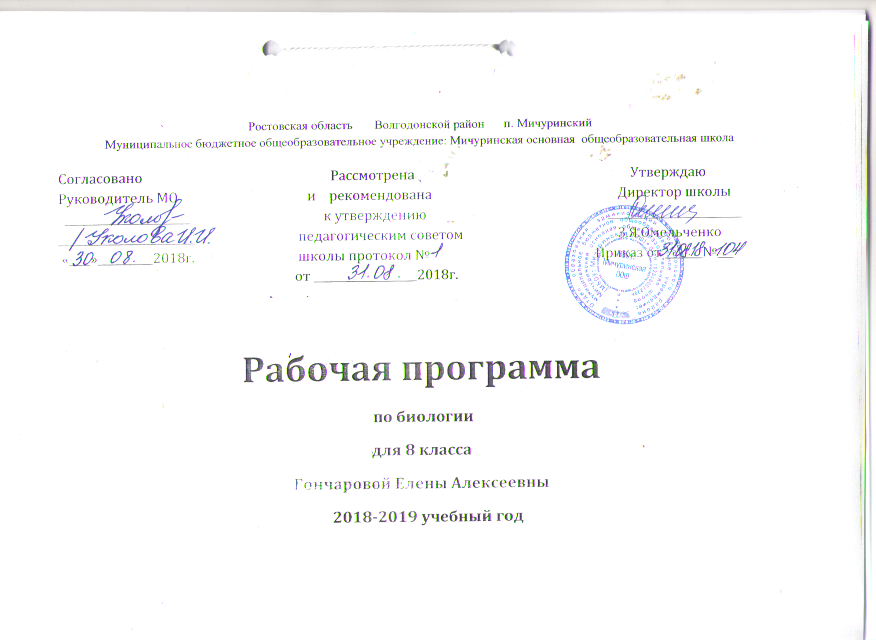 Пояснительная записка Рабочая программа учебного предмета «Биология» для  8 класса разработана на основе:примерной программы по биологии  основного, общего образования,  авторской программы по биологии  В. В. Пасечника, В. В. Латюшина В.М. Пакуловой.- М.: «Дрофа», 2012 г. - Федеральный закон «Об образовании в Российской Федерации» от 29.12.2012г №273 – ФЗ; - Письмо Министерства образования и науки РФ от 28.10 2015 № 08-1786 «О рабочих программах учебных предметов»;- Приказ Министерства образования и науки Российской Федерации (Минобрнауки России) от 4 октября 2010 г. N 986 "Об утверждении федеральных требований к образовательным учреждениям в части минимальной оснащенности учебного процесса и оборудования учебных помещений";- Приказ Минобрнауки России от 31марта 2014 года № 253 «Об утверждении федеральных перечней учебников, рекомендованных (допущенных) к использованию в образовательном процессе в образовательных учреждениях, реализующих образовательные программы общего образования и имеющих государственную аккредитацию»; - Приказ Минобрнауки России от 05.07.2017 N 629 "О внесении изменений в федеральный перечень учебников, рекомендуемых к использованию при реализации имеющих государственную аккредитацию образовательных программ начального общего, основного общего, среднего общего образования, утвержденный приказом Министерства образования и науки Российской Федерации от 31 марта 2014 г. N 253";- Постановление Главного государственного санитарного врача РФ «Об утверждении СанПиН 2.4.2.2821-10 Санитарно-эпидемиологические требования к условиям и организации обучения в общеобразовательных учреждениях» от 29.12.2010 г. № 189 (зарегистрировано в Минюст России 03.03.2011, регистрационный номер 19993);- Постановление Главного государственного санитарного врача РФ от 3 апреля . № 27 «О введении в действие санитарно-эпидемиологических правил и нормативов СанПиН 2.4.4.1251-03. Санитарно-эпидемиологические требования к условиям и организации обучения в учреждениях дополнительного образования детей»;-Федеральный базисный учебный план для образовательных учреждений РФ, реализующих программы общего образования, утвержденного приказом Минобразования России №1312 от 09.03.2004 г.;- Письмо Минобразования Ростовской области от 25.04.2018 №24/4.1-5705 «Примерный недельный учебный план общеобразовательных организаций Ростовской области на уровне основного общего образования  в рамках федерального государственного образовательного стандарта (5-8), на уровне основного общего образования в рамках реализации БУП-2004 (9 класс);- Примерная основная образовательная программа основного общего образования (одобрена федеральным учебно-методическим объединением по общему образованию, протокол заседания от 08.04.2015 № 1/15);- Учебный план МБОУ: Мичуринская ООШ на 2018-2019 учебный год;- Основная образовательная программа основного общего образования МБОУ: Мичуринская ООШ на 2018-2019 учебный год,  утвержденной приказом директора школы №104 от 31.08.2018год;- Устав школы (п.3) МБОУ: Мичуринская  ООШ приказ №65 от 21.02.2017;- Приложение 5.7 к Приказу №104 от 01.08.16г «О рабочих программах, учебных курсах, предметах, дисциплин»;- Учебно-методического комплекса УМК; -Положение МБОУ: Мичуринская ООШ приказ №193 от 30.12.2013 «О разработке и утверждении рабочих программ по учебным курсам и предметам. Изучение биологии на ступени основного общего образования направлено на достижение следующих целей и задач:	освоение знаний о человеке как биосоциальном существе; о роли биологической науки в практической деятельности людей; методах познания человека; 	овладение умениями применять биологические знания для объяснения процессов и явлений живой природы, жизнедеятельности собственного организма; использовать информацию о современных достижениях в области биологии и экологии, о факторах здоровья и риска; работать с биологическими приборами, инструментами, справочниками; проводить наблюдения за биологическими объектами и состоянием  собственного организма, биологические эксперименты; 	развитие познавательных интересов, интеллектуальных и творческих способностей в процессепроведения наблюдений за своим организмом, биологических экспериментов, работы с различными источниками информации;	воспитание позитивного ценностного отношения к собственному здоровью и здоровью других людей; культуры поведения в природе;	иcпользование приобретенных знаний и умений в повседневной жизни для заботы о собственном здоровье, оказания первой помощи себе и окружающим; оценки последствий своей деятельности по отношению к природной среде, собственному организму, здоровью других людей; для соблюдения правил поведения в окружающей среде, норм здорового образа жизни, профилактики заболеваний, травматизма и стрессов, вредных привычек, ВИЧ-инфекции. Основной формой организации учебного процесса является классно-урочная система. В качестве дополнительных форм организации образовательного процесса используется система консультационной поддержки, индивидуальных занятий, самостоятельная работа учащихся с использованием современных информационных технологий. Место предмета в учебном плане.В Федеральном базисном образовательном плане на изучение  биологии в 8 классе отводится 2 часа в неделю, всего 68 часовВ связи с тем, что 08.03.2019, 02.05.2019,  03.05.2019, 09.05.2019, 10.05.2019  являются официальными Государственными праздниками, то темы уроков, выпавшие в эти числа, будут реализованы за счет уплотнения материала уроков итогового повторения и за счет резервного учебного времени. Внесение в программу резерва дала возможность перераспределить программный материал в связи с праздничными днями.Федеральный базисный учебный план для образовательных учреждений Российской Федерации отводит 70 часов для обязательного изучения учебного предмета «Биология» на этапе основного общего образования в 8 классе из расчета 2 учебных часа в неделю.        В соответствии с учебным планом и графиком – календарем  МБОУ: Мичуринская ООШ на изучение биологии в 8 классе отводится 2 часа в неделю(35недель), всего 68 часов. Содержание учебного предметаВведение. 2часаНауки, изучающие организм человека: анатомия, физиология, психология и гигиена. Их становление и методы исследования.Воспроизведение. Приводить примеры научных открытий на этапах становления наук о человеке.Интеллектуальный уровень. Характеризовать основные открытия ученых на различных этапах становления наук о человеке.  Анализировать содержание рисунков. Творческий уровень Пользоваться ИНТЕРНЕТ для поиска учебной информации о лауреатах нобелевской премии в области медицины.Происхождение человека. 3часа Систематическое положение человека. Доказательства животного происхождения человека. Основные этапы эволюции человека. Влияние биологических и социальных факторов на неё. Человеческие расы. Человек как вид.Воспроизведение Приводить примеры рудиментов и атавизмов человека.Интеллектуальный уровеньДоказывать принадлежность человека к типу Хордовые; к классу Млекопитающие; к отряду Приматы.Находить черты сходства зародыша человека и животных Анализировать содержание рисунков учебника.	Строение организма 4 часаУровни организации. Структура тела. Органы и системы органов.ВоспроизведениеДавать определение терминам.  Узнавать по рисункам расположение органов и систем органов. Называть органы человека, относящиеся к определенным системам.Находить у себя грудную и брюшную полости. Называть факторы сохранения постоянства внутренней среды организма. Интеллектуальный уровеньРаскрывать суть понятий молекулярный, клеточный, тканевой и организменный уровни организации.  Анализировать содержание основных понятий.Внешняя и внутренняя среда организма. Строение и функция клетки. Роль ядра в передаче наследственных свойств организма. Органоиды клетки. Деление. Жизненные процессы клетки: обмен веществ, биосинтез и биологическое окисление. Их значение. Роль ферментов в обмене веществ. Рост и развитие клетки. Состояния физиологического покоя и возбуждения. Ткани. Образование тканей. Эпителиальные, соединительные, мышечные, нервная ткани. Строение и функция нейрона. Синапс.Воспроизведение Называть основные группы тканей  Узнавать на немом рисунке виды тканей. Узнавать по немому рисунку строение нейрона. Приводить примеры расположения тканей в органах. Называть функции тканей и структурных компонентовИнтеллектуальный уровень Анализировать содержание определений основных понятий. Характеризовать основные виды тканей Различать функции дендритов и аксонов. Объяснять механизм проведения нервного импульса.Творческий уровеньИзвлекать учебную информацию на основе сопоставительного анализа микропрепаратов.•Опорно-двигательная система. 8часовСкелет и мышцы, их функции. Химический состав костей, их макро- и микростроение, типы костей. Скелет человека, его приспособление к прямохождению, трудовой деятельности. Изменения, связанные с развитием мозга и речи. Типы соединений костей: неподвижные, полуподвижные, подвижные (суставы). Строение мышц и сухожилий. Обзор мышц человеческого тела. Мышцы антагонисты и синергисты. Работа скелетных мышц и их регуляция. Изменение мышцы при тренировке, последствия гиподинамии. Энергетика мышечного сокращения. Динамическая и статическая работа. Причины нарушения осанки и развития плоскостопия. Их выявление, предупреждение и исправление. Первая помощь при ушибах, переломах костей и вывихах суставов.Воспроизведение Называть функции опорно-двигательной системы. Описывать химический состав костей.Интеллектуальный уровень Раскрывать сущность функций опорно-двигательной системы. Объяснять зависимость характера повреждения  костей от химического состава. Анализировать содержание рисунков  Характеризовать типы соединения костей Доказывать принадлежность скелета и мышц к одной системе.Творческий уровень Извлекать учебную информацию на основе сопоставительного анализа натуральных биологических объектов.	Внутренняя среда организма. 3 часаКомпоненты внутренней среды: кровь, тканевая жидкость, лимфа. Их взаимодействие. Гомеостаз. Состав крови: плазма и форменные элементы (тромбоциты, эритроциты, лейкоциты). Их функции. Свёртывание крови. Анализ крови. Малокровие. Кроветворение. Борьба организма с инфекцией. Иммунитет. Защитные барьеры организма. Л. Пастер и И. И. Мечников. Иммунитет. Иммунная система. Фагоцитоз. Воспаление. Инфекционные и паразитарные болезни. Течение инфекционных болезней. Профилактика. Иммунология на службе здоровья: вакцины и лечебные сыворотки. Естественный и искусственный иммунитет. Активный и пассивный иммунитет. Переливание крови. Группы крови. Резус-фактор. Пересадка органов и тканей.Воспроизведение  Перечислять компоненты внутренней среды и функции.Интеллектуальный уровень Устанавливать взаимосвязь между компонентами внутренней среды.Объяснять процессы, происходящие в лимфатических узлах. Начертить схему по опорным словам Анализировать содержание рисунков Характеризовать процесс свертываемости крови.Выделять неточности в формулировки вывода.•	Кровеносная и лимфатическая системы организма 6 часовОрганы кровеносной и лимфатической систем, их роль в организме. Строение кровеносных и лимфатических сосудов. Круги кровообращения. Строение и работа сердца. Автоматизм сердца. Движение крови по сосудам. Регуляция кровоснабжения органов. Артериальное давление крови, пульс. Гигиена сердечнососудистой системы. Доврачебная помощь при заболевании сердца и сосудов. Первая помощь при кровотечениях. Демонстрации моделей сердца и торса человека, приёмов измерения артериального давления по методу Короткова, приёмов остановки кровотечений.Воспроизведение Называть функции лейкоцитов; группы крови человека. Перечислять органы кроветворения.Описывать проявление транспортной функции эритроцитов.Интеллектуальный уровень Показывать взаимосвязь между строением и функциями клеток крови. Объяснять механизм действия лимфоцитов.  Анализировать содержание определений  основных понятий. Анализировать содержание рисунковТворческий уровень Прогнозировать последствия для человека при нарушении состава крови и процессов, происходящих в ней.•	Дыхание5 часовЗначение дыхания. Строение и функции органов дыхания. Голосообразование. Инфекционные и органические заболевания дыхательных путей, миндалин и околоносовых пазух, профилактика, доврачебная помощь. Газообмен в лёгких и тканях. Механизмы вдоха и выдоха. Нервная и гуморальная регуляция дыхания. Охрана воздушной среды. Выявление и предупреждение болезней органов дыхания. Первая помощь утопающему, при удушении и заваливании землёй, электротравме. Искусственное дыхание и непрямой массаж сердца. Реанимация. Влияние курения и других вредных привычек на организмВоспроизведениеУзнавать по немым рисункаморганы дыхания.Называть этапы дыхания.Интеллектуальный уровень Устанавливать взаимосвязьмежду строением органов дыхания и функциями. Объяснять преимущества носового дыхания для сохранения здоровья.  Объяснять действие защитных барьеров, преграждающих вход инфекции в легкие; целесообразность вакцинации против дифтерии. Анализировать содержание рисунков учебника.•	Пищеварение 6 часовПищевые продукты и питательные вещества, их роль в обмене веществ. Значение пищеварения. Строение и функции пищеварительной системы: пищеварительный канал, пищеварительные железы. Пищеварение в различных отделах пищеварительного тракта. Регуляция деятельности пищеварительной системы. Заболевания органов пищеварения, их профилактика. Гигиена органов пищеварения. Предупреждение желудочно-кишечных инфекций и гельминтозов. Доврачебная помощь при пищевых отравлениях.Воспроизведение Приводить примеры пищи животного и растительного происхождения. Называть этапы пищеварения; значение кулинарной обработки пищи.Перечислять функции пищи. Приводить примеры питательных и балластных веществ в продуктах питания. Описывать этапы пищеварения. Узнавать на немых рисунках органы пищеварительной системы.Интеллектуальный уровень Устанавливать взаимосвязь между строением желудка, двенадцатиперстной кишки и выполняемыми функциями. Анализировать содержание рисунковТворческий уровень Использовать лабораторную работу, для доказательства выдвигаемых предположений. •	Обмен веществ и энергии 4 часаОбмен веществ и энергии – основное свойство всех живых существ. Пластический и энергетический обмен. Обмен белков, жиров, углеводов, воды и минеральных солей. Заменимые и незаменимые аминокислоты, микро- и макроэлементы. Роль ферментов в обмене веществ. Витамины. Энерготраты человека и пищевой рацион. Нормы и режим питания. Основной и общий обмен. Энергетическая ценность пищи.Воспроизведение. Называть основные этапы обмена веществ.¦Перечислять функции белков, жиров и углеводов.Интеллектуальный уровень.  Раскрывать роль белков, жиров, углеводов, минеральных веществ и воды в организме человека.Анализировать содержание определений основных понятий.•	Покровные органы. Теплорегуляция. Выделение. 5 часовНаружные покровы тела человека. Строение и функция кожи. Ногти и волосы. Роль кожи в обменных процессах, рецепторы кожи, участие в терморегуляции. Уход за кожей, ногтями и волосами в зависимости от типа кожи. Гигиена одежды и обуви. Причины кожных заболеваний. Травмы: ожоги, обморожения. Терморегуляция организма. Закаливание. Доврачебная помощь при общем охлаждении организма. Первая помощь при тепловом и солнечном ударе.Воспроизведение Описывать строение кожи. Перечислять функции кожи. Узнавать по немому рисунку структурные компоненты кожи.Интеллектуальный уровеньПоказывать взаимосвязь между строением и функциями кожи. Анализировать содержание рисунковЗначение органов выделения в поддержании гомеостаза внутренней среды организма. Органы мочевыделительной системы, их строение и функция. Строение и работа почек. Нефроны. Первичная и конечная моча. Заболевания органов выделительной системы и их предупреждение.Воспроизведение Называть функции системы мочевыделения; факторы, влияющие на работу почек; меры профилактики болезней почек. Называть и показывать по таблице органы выделительной системы. Узнавать по немому рисунку структурные компоненты почки. Описывать строение и работу нефрона. Интеллектуальный уровень. Устанавливать взаимосвязь между строением и функциями системы мочевыделения. Анализировать содержание рисунков. Находить отличия в составе крови, поступающей в почки и выходящей из почек. Творческий уровень Прогнозировать последствия воздействия факторов на почки.•	Нервная система 4 часаРегуляция функций в организме. Центральная и периферическая части нервной системы. Спинной и головной мозг. Нервы и нервные узлы. Рефлекс и рефлекторная дуга. Процессы возбуждения и торможения, их значение. Нервная система человека Значение нервной системы. Строение нервной системы: спинной и головной мозг – центральная нервная система; нервы и нервные узлы – периферическая. Строение и функции спинного мозга. Строение головного мозга. Функции головного мозга. Доли больших полушарий и сенсорные зоны коры. Соматический и автономный отделы нервной системы. Симпатический и парасимпатический подотделы автономной нервной системы. Их взаимодействие. Железы внутренней секреции (эндокринная система) Железы внешней, внутренней и смешанной секреции. Свойства гормонов. Взаимодействие нервной и гуморальной регуляции. Промежуточный мозг и органы эндокринной системы. Гормоны гипофиза и щитовидной железы, их влияние на рост и развитие, обмен веществ. Гормоны половых желёз, надпочечников и поджелудочной железы. Причины сахарного диабета.Воспроизведение Описывать проявление функций нервной системы.Интеллектуальный уровень Структурировать содержание изучаемой темы.Анализировать содержание рисунков.Творческий уровеньПрокомментировать выражение: «Психика есть субъективное отражение объективного мира»•	Анализаторы органы чувств  5 часовАнализаторы и органы чувств. Значение анализаторов. Зрительный анализатор. Положение и строение глаз. Ход лучей через прозрачную среду глаза. Строение и функции сетчатки. Корковая часть зрительного анализатора. Бинокулярное зрение. Гигиена зрения. Предупреждение глазных болезней, травм глаза. Предупреждение близорукости и дальнозоркости. Слуховой анализатор. Значение слуха. Строение и функции наружного, среднего и внутреннего уха. Рецепторы слуха. Корковая часть слухового анализатора. Гигиена органов слуха. Органы равновесия, кожно-мышечной чувствительности, обоняния и вкуса. Их анализаторы. Взаимодействие анализаторов.Воспроизведение Называть структурные компоненты анализатора.Интеллектуальный уровень Определять вид иллюзий. Объяснять значение анализаторов. Находить соответствие между функциями и частями анализатора. Выделять роль галлюцинаций для поведения человека. Отличать иллюзии от галлюцинаций. Анализировать содержание определений основных понятий.•	Высшая нервная деятельность. Поведение. Психика. 6 часовВклад отечественных учёных в разработку учения о высшей нервной деятельности. И. М. Сеченов и И. П. Павлов. Безусловные и условные рефлексы. Безусловное и условное торможение. Учение А. А. Ухтомского о доминанте. Врождённые программы поведения: безусловные рефлексы, инстинкты, запечатление. Приобретённые программы поведения: условные рефлексы, рассудочная деятельность, динамический стереотип. Биологические ритмы. Сон и бодрствование. Сновидения. Особенности высшей нервной деятельности человека: речь и сознание, трудовая деятельность. Речь как средство общения и как средство организации своего поведения. Роль речи в развитии высших психических функций. Познавательные процессы: ощущение, восприятие, представления, память, воображение, мышление. Волевые действия, побудительная и тормозная функции воли. Внушаемость и негативизм. Эмоции: эмоциональные реакции, эмоциональные состояния и эмоциональные отношения (чувства). Внимание. Физиологические основы внимания, виды внимания, его основные свойства. Воспитание внимания, памяти, воли. Развитие наблюдательности и мышления.Воспроизведение Приводить примеры торможения рефлексов.Интеллектуальный уровень Характеризовать механизм выработки условных рефлексов.Анализировать содержание рисунковВоспроизведение Приводить примеры врожденных и приобретенных программ поведения.Интеллектуальный уровеньОбъяснять механизм формирования динамического стереотипа.•	Эндокринная система  2 часа•	Индивидуальное развитие организма 5 часовЖизненные циклы организмов. Бесполое и половое размножение. Преимущества полового размножения. Мужская и женская половые системы. Сперматозоиды и яйцеклетки. Образование и развитие зародыша: овуляция, оплодотворение яйцеклетки, укрепление зародыша в матке. Развитие зародыша и плода. Беременность и роды. Биогенетический закон Геккеля–Мюллера и причины отступления от него. Влияние наркогенных веществ (табака, алкоголя, наркотиков) на развитие и здоровье человека. Наследственные и врожденные заболевания и заболевания, передающиеся половым путем: СПИД, сифилис и др. Их профилактика. Развитие ребёнка после рождения. Вред ранних половых контактов и абортов. Индивид и личность. Темперамент и характер. Самопознание, общественный образ жизни, межличностные отношения. Стадии вхождения личности в группу. Интересы, склонности, способности. Выбор жизненного пути. Воспроизведение  знать сущность процесса оплодотворения и его значение; стадии развития зародыша и плода в матке; роль половых желез в жизнедеятельности организма; преимущества полового размножения перед бесполым; Интеллектуальный уровень– использовать эмбриологические данные для доказательства эволюции человека;Планируемые результаты освоения учебного предметаУченик научится:-   систематизировать положение человека и его происхождение, 	характеризовать особенности строения и функции основных тканей, органов, систем органов, их нервную и гуморальную регуляцию,	использовать знания о значении внутренней среды организма, иммунитете, теплорегуляции, обмене веществ,	характеризовать особенности индивидуального развития организма человека,	применять знания об отрицательном воздействии на организм вредных привычек,	использовать приёмы оказания доврачебной помощи при несчастных случаях,	применять правила гигиены, сохраняющие здоровье человека,	 характеризовывать факторы, разрушающие здоровье человека,	использовать этические нормы межличностных отношений Ученик получит возможность научиться:	распознавать органы и их топографию, системы органов; объяснять связь между их строением и функциями; понимать влияние физического труда и спорта на организм; выявлять причины нарушения осанки и развития плоскостопия,	объяснять отрицательное воздействие вредных привычек на организм человека,	оказывать первую помощь при несчастных случаях,	соблюдать правила личной и общественной гигиены,	пользоваться микроскопом, проводить самонаблюдения, ставить простейшие опыты,	работать с учебником: с текстом, рисунками, аппаратом ориентировки, аппаратом организации усвоения материала.Метапредметные результаты обучения.— работать в соответствии с поставленной задачей;— составлять простой и сложный план текста;— участвовать в совместной деятельности;— работать с текстом параграфа и его компонентами;— узнавать изучаемые объекты на таблицах, в природе.Личностные УУД— Формирование ответственного отношения к обучению;— формирование познавательных интересов и мотивов к бучению;— формирование навыков поведения в природе, осознания ценности живых объектов;— осознание ценности здорового и безопасного образа жизни;формирование основ экологической культуры.Познавательные УУД. Анализировать, сравнивать, классифицировать и обобщать факты и явления. Выявлять причины и следствия простых явлений.Осуществлять сравнение, сериацию и классификацию, самостоятельно выбирая основания и критерии для указанных логических операций; строить классификацию на основе дихотомического деления (на основе отрицания).Вычитывать все уровни текстовой информации. Уметь определять возможные источники необходимых сведений, производить поиск информации, анализировать и оценивать ее достов Средством формирования познавательных УУД служит учебный материал, и прежде всего продуктивные задания учебника:– осознание роли жизни);– рассмотрение биологических процессов в развитии;– использование биологических знаний в быту;– объяснять мир с точки зрения биологииКоммуникативные УУД. Самостоятельно организовывать учебное взаимодействие в группе (определять общие цели).Критерии оценки знаний, разных видов работ учащихсяна уроках биологииКритерии оценивания:Контрольная работа по вопросам (дать развернутый ответ на вопрос). 
Допустим, предложено три задания на среднем уровне сложности и одно задание повышенной сложности.«5» – выполнил все задания правильно;«4» - выполнил все задания, иногда  ошибался;«3» – часто ошибался, выполнил правильно только половину заданий;«2» – почти ничего не смог выполнить правильно;Каждый вопрос развернутого задания так же можно заранее оценить в баллах, тогда легче определить, сделал учение всё полностью или только половину.Критерии оценки работы учащихся в группе (команде) и др.умение распределить работу в команде;умение выслушать друг друга;согласованность действий;правильность и полнота выступлений.Активность
3.   Отчет после экскурсии, реферат по заданной теме предусматривает самостоятельную работу с дополнительной литературой. Кроме умения выбрать главное и конкретное по теме, необходимо оценить следующее:полноту раскрытия темы;все ли задания выполнены;наличие рисунков и схем (при необходимости);аккуратность исполнения.Каждый пункт оценивается отдельно в баллах.
Удобнее оформить итоги в виде таблицы.Самостоятельная работа – проект (доклад) по заданной теме
Форма контроля по аналогии с предыдущей работой.Оценка тестовых работ.• 90—100% выполнения работы — оценка «5»; • 66—89% — оценка «4»; • 50—65% — оценка «З»; • меньше 50% — оценка «2».Календарно – тематическое планирование по биологии 8 классУчебно-методический комплексПрограмма обеспечена учебными пособиями:1.	Рабочая программа соответствует Федеральному компоненту, составлена на основе примерной программы по биологии  основного, общего образования,  авторской программы по биологии В. В. Пасечника, В. В. Латюшина В.М. Пакуловой.- М.: «Дрофа», 2012 г.Данная рабочая программа является гибкой и позволяет вносить изменения в ходе реализации в учебном процессе.2.	Программно- методические  материалы к учебнику Д.В.Колесов, Р.Д.Маш, И.Н.Беляев 3.	Учебник  Биология 8 Д.В.Колесов, Р.Д.Маш, И.Н.Беляев  «Дрофа», 2018  с изменениями4.	Рабочая тетрадь для 8  класса общеобразовательных учреждений. Биология .Человек. 8  Д.В.Колесов, Р.Д.Маш, И.Н.Беляев 5.	Методические рекомендации к учебнику  Биология 8  Д.В.Колесов, Р.Д.Маш, И.Н.Беляев  «Дрофа», 2018  с изменениямиСписок дополнительной литературы для учителя:Реймерс Н.Ф. Краткий словарь биологических терминов. – М., Просвещение, Муртазин  Активные формы обучения биологии М., Просвещение, 1991Лернер Г.И. Человек. Анатомия, физиология, гигиена. Поурочные тесты и задания. - М. Акварель, 1998.Список дополнительной литературы для учащихся: Реймерс Н.Ф. Краткий словарь биологических терминов. 1992, 1995 гг. "Просвещение" Интернет-ресурсы:www.bio.1september.ruwww.bio.nature.ruТехнические средства обучения:Компьютеры с комплектующими    График контрольных работ  в  8   классе по биологии№п/п№темыДата проведенияДата проведенияТема урокаОсновные виды учебной деятельности№п/п№темыПланФактТема урокаОсновные виды учебной деятельностиВведение. Науки, изучающие организм человека1106.09.2018г.Наука анатомия.Определять основные задачи и цели науки2207.09.Становление наук о человекеРаскрывать значение ископаемых, древнейших и древних форм человека, черты совершенствования человека, факторы его становленияПроисхождение человека3113.09.Систематическое положение человекаОбъяснять место и роль человека в природе; взаимосвязи человека и окружающей среды; зависимость собственного здоровья от состояния окружающей среды4214.09.Стартовая диагностика53   20.09.Историческое прошлое людейРасы человекаДоказывать происхождение и единство рас человека; распознавать на таблицах, рисунках расы человека, его исторические фактыСтроение организма6121.09.Общий обзор организмаРаспознавать на рисунках, таблицах, муляжах органы, знать системы органов7227.09.Клеточное строение организмаРаспознавать на рисунках, таблицах, муляжах, микропрепаратах части и органоиды клетки, видимые под световым микроскопом8328.09.ТканиРаспознавать на рисунках виды тканей9404.10Рефлекторная регуляцияВыявлять существенные признаки процессов, раскрывать особенности рефлекторной регуляции процессов жизнедеятельностиОпорно-двигательная система10105.10Состав и  строение костейУметь разъяснять процесс регуляции деятельности опорно-двигательной системы; характеризовать типы  соединений костей11211.10.Скелет человека. Уметь раскрывать особенности строения скелета человека, распознавать кости скелета12312.10Соединение костейОпределять типы соединения костей13418.10Строение мышцОбъяснять особенности строения мышц14519.10.Работа скелетных мышц и их регуляцияОбъяснять особенности работы мышц, раскрыть механизмы регуляции работы мышц.15625.10.Осанка. Предупреждение плоскостопияУметь выявлять условия нормального развития и жизнедеятельности органов опоры и движения, определять гармоничность физического развития, нарушение осанки и наличие плоскостопия16726.10.Контрольная работа «Опорно-двигательная система»Работать с различными источниками информации, готовить сообщения, выступать с сообщениями; регуляция деятельности опорно-двигательной системы, устанавливать взаимосвязь строения частей скелета и выполняемых функциях178    08.11Первая помощь при повреждениях ОДСУметь оказывать первую медицинскую помощь при переломахВнутренняя среда организма181  09.11.Компоненты внутренней среды организмаВыявлять взаимосвязь между особенностями строения клеток крови и их функциями.  Объяснять механизм свёртывания крови и его значения19215.11.Борьба организма с инфекцией. ИммунитетУметь выделять существенные признаки иммунитета, объяснять причины нарушения иммунитета203.  16.11.Иммунология на службе здоровьяУметь раскрывать принципы вакцинации, действия лечебных сывороток, переливания крови, объяснять значение переливания кровиВнутренняя среда организма21122.11.Транспортные системы организмаУметь описывать строение и роль кровеносной и лимфатической систем, распознавать на таблицах органы кровеносной и лимфатической систем22223.11.Круги кровообращенияУметь выделять особенности строения сосудистой системы и движения крови по сосудам, осваивать приёмы измерения пульса, кровяного давления, проводить  биологические исследования23329.11Строение и работа сердцаУметь устанавливать взаимосвязь строения сердца с выполняемыми им функциями24430.11Движение крови по сосудам. Регуляция КровоснабженияУметь устанавливать зависимость кровоснабжения органов от нагрузки25506.12.Гигиена сердечно-сосудистой системы (ССС).Приводить доказательства (аргументируют) необходимости соблюдения мер профилактики сердечнососудистых заболеваний, приёмы оказания первой помощи при кровотечениях. Находить в учебной и научно-популярной литературе информацию о заболеваниях сердечно-сосудистой системы26607.12Первая помощь при повреждении ССС.Уметь устанавливать тип кровотечений, уметь оказывать первую медицинскую помощьДыхание27113.12. Органы дыхательной системы.Уметь выделять существенные признаки процессов дыхания и газообмена, распознавать на таблицах органы дыхательной системы28214.12.Лёгкие. Легочное и тканевое дыхание.Уметь устанавливать взаимосвязь строения  легких с выполняемыми ими функциями29320.12.Регуляция дыхания. Охрана воздушной средыУметь объяснять механизм регуляции дыхания30421.12.Первая помощь при повреждении дыхательной системы.Уметь приводить доказательства (аргументируют) необходимости соблюдения мер профилактики лёгочных заболеваний, осваивать приёмы оказания первой помощи при отравлении угарным газом, спасении утопающего, простудных заболеваниях,315  27.12Контрольная работа «Кровеносная и лимфатическая система», «Дыхание»Уметь выделять существенные признаки процессов дыхания и газообмена, осваивать приёмы оказания первой помощиПищеварение32128.12.Питание и пищеварениеВыделять существенные признаки процессов питания и пищеварения, распознавать на таблицах и муляжах органы пищеварительной системы33210.01.2019г.Пищеварение в ротовой полостиРаскрывать особенности пищеварения в ротовой полости.34311.01.Пищеварение в желудке и двенадцатиперстной кишке.Распознавать на наглядных пособиях органы пищеварительной системы.  Объясняют особенности пищеварения в желудке и кишечнике.35417.01.Функции толстого и тонкого кишечникаОбъяснять механизм всасывания веществ в кровь, распознавать на наглядных пособиях органы пищеварительной системы36518.01.Регуляция пищеваренияВыделять существенные признаки процессов питания и пищеварения, раскрывать особенности пищеварения в ротовой полости, желудке, кишечнике. Объяснять принцип нервной и гумо¬ральной регуляции пищеварения.37624.01.Гигиена органов пищеварения. Приводить доказательства необходимости соблюдения мер профилактики нарушений работы пищеварительной системы в повседневной жизниОбмен веществ и энергии38125.01.Обмен веществ и энергии.Выделять существенные признаки обмена веществ и превращений энергии в организме человека, описывать особенности обмена белков, углеводов, жиров, воды, минеральных солей, объясняют механизмы работы ферментов, раскрывать роль ферментов в организме человека39231.01.ВитаминыУметь классифицировать витамины, раскрывать роль витаминов в организме человека, приводить доказательства необходимости соблюдения мер профилактики авитаминозов40301.02. Пищевой рацион.Уметь составлять суточный рацион41407.02.Энергозатраты человека.Определять энергозатраты человекаПокровные органы. Терморегуляция. Выделение42114.02.Кожа – наружный покровный органУметь устанавливать взаимосвязь строения и функции производных кожи, выделять существенные признаки покровов тела, терморегуляции, проводить биологические исследования.43215.02.Уход за кожей. Гигиена и болезни кожи.Уметь приводить доказательства необходимости ухода за кожей, волосами, ногтями, а также соблюдения правил гигиены44321.02.Терморегуляция организма. ЗакаливаниеПриводят доказательства роли кожи в терморегуляции. Осваивают приёмы оказания первой помощи при тепловом и солнечном ударах, ожогах, обморожениях, травмах кожного покрова45422.02.ВыделениеВыделять существенные признаки процесса удаления продуктов обмена из организма, распознавать на таблицах органы мочевыделительной системы, объяснять роль выделения в поддер¬жании гомеостазаПриводить доказа¬тельства необходимости соблюдения мер профилактики заболеваний мо-чевыделительной системы46528.02.Контрольная работа «Пищеварение», «Покровные органы. Терморегуляция. Выделение»Выделять существенные признаки процессов питания и пищеварения, раскрывать особенности пищеварения в ротовой полости, желудке, кишечнике. Объяснять принцип нервной и гуморальной регуляции пищеварения. Нервная система47107.03.Строение нервной системы. Спинной мозг.Уметь раскрывать значение нервной системы в регуляции процессов жизнедеятель-ностиУметь определять расположение спинного мозга и спинномозговых нервов, распознавать на наглядных пособиях орга¬ны нервной системы, раскрывать функции спинного мозга48214.03.Строение головного мозга. Разъяснять роль коры больших полушарий, отделов мозга; проводить самонаблюдения49315.03.Функции переднего мозгаУметь раскрывать функции переднего мозга50421.03.Соматический и автономный (вегетативный) отделы нервной системыОбъяснять влияние отделов нервной системы на деятельность органов, распознавать на наглядных пособиях отделы нервной системы.Анализаторы. Органы чувств51122.03.АнализаторыВыделять существенные признаки строения и функционирования органов чувств, существенные признаки строения и функционирования зрительного анализатора52204.04.Зрительный анализаторВыделять существенные признаки строения и функционирования органов чувств, существенные признаки строения и функционирования зрительного анализатора53305.04.Гигиена зрения. Предупреждение глазных болезнейУметь приводить доказательства необходимости соблюдения мер профилактики нарушений зрения54411.04.Слуховой анализатор. Орган равновесия.Уметь выделять существенные признаки строения и функционирования слухового анализатора, приводить доказательства необходимости соблюдения мер профилактики нарушений слуха55512.04.Органы кожно-мышечной чувствительности, обоняния, вкусаВыделяют существенные признаки строения и функционирования вестибулярного, вкусового и обонятельного анализаторов. Объясняют особенности кожно-мышечной чувствительности. Распознают на наглядных пособиях различные анализаторыВысшая нервная деятельность. Поведение Психика56118.04. Учение о высшей нервной деятельности.Уметь характеризовать вклад отечественных учёных в разработку учения о высшей нервной деятельностиУметь выделять существенные особенности поведения и психики человека, объяснять роль обучения и воспитания в развитии поведения и психики человека572  19.04.Врождённые и приобретённые программы поведенияУметь выделять существенные особенности поведения и психики человека, объяснять роль обучения и воспитания в развитии поведения и психики человека58325.04.Сон и сновидения.Особенности высшей нервной деятельности человека.Характеризовать фазы сна, раскрывают значение сна в жизни человека59426.04.Воля, эмоции, вниманиеОбъяснять значение интеллектуальных, творческих и эстетических потребностей в жизни человека. Выявляют особенности наблюдательности и внимания60506.05.Контрольная работа «Нервная система», «Анализаторы. Органы чувств».61616.05.Анализ контрольной работыЭндокринная система62117.05.Роль эндокринной регуляции.Раскрывать особенности нервно-гуморальной регуляции и роль гормонов в обменных процессах организма человека; показывать отличие желез внешней и внутренней секреции63215.05.Функции желёз внутренней секрецииРаскрывать влияние гормонов желёз внутренней секреции на человекаИндивидуальное развитие организма64123.05.Итоговая контрольная работа. 65224.05.Анализ контрольной работы66331.05.Жизненные циклы. Размножение.Беременность и роды. Выделяют существенные признаки органов размножения человекаОпределяют основные признаки бере-менности. Характеризуют условия нор-мального протекания беременности. Выделяют основные этапы развития за-родыша человека674Здоровье – величайшая ценность для личности и обществаРаскрывают вредное влияние никотина, алкоголя и наркотиков на развитие плода. Приводят доказательства необходимости соблюдения мер профилактики вредных привычек, инфекций,передающихся половым путём, ВИЧ-инфекции. Характеризуют значение медико-генетического консультирования для предупреждения наследственных заболеваний685Повторение за курс 8 классаДатаВид контроля/тема            14.09.2018г.Входная контрольная работа    по теме «Повторение материала   7-го класса»            26.10.2018Проверочная работа №1 по теме: «Опорно-двигательная система»            27.12.2018Проверочная работа №2 по теме: «Кровеносная и лимфатическая система», «Дыхание»»             28.02.2019Проверочная работа №3 по теме: «Пищеварение», «Покровные органы. Терморегуляция. Выделение»              06.05.2019Проверочная работа №4 по теме: «Контрольная работа «Нервная система», «Анализаторы. Органы чувств». »               23.05.2019Итоговая контрольная работа